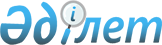 О внесении изменений и дополнений в решение Мангистауского районного маслихата от 8 января 2019 года № 22/256 "О районном бюджете на 2019-2021 годы"Решение Мангистауского районного маслихата Мангистауской области от 25 июля 2019 года № 29/334. Зарегистрировано Департаментом юстиции Мангистауской области 2 августа 2019 года № 3962
      В соответствии с Бюджетным кодексом Республики Казахстан от 4 декабря 2008 года, Законом Республики Казахстан от 23 января 2001 года "О местном государственном управлении и самоуправлении в Республике Казахстан", Мангистауский районный маслихат РЕШИЛ:
      1. Внести в решение Мангистауского районного маслихата от 8 января 2019 года № 22/256 "О районном бюджете на 2019-2021 годы" (зарегистрировано в Реестре государственной регистрации нормативных правовых актов за № 3779, опубликовано 21 января 2019 года в Эталонном контрольном банке нормативных правовых актов Республики Казахстан) следующие изменения и дополнение:
      пункт 1 указанного решения изложить в новой редакции:
      "1. Утвердить районный бюджет на 2019 – 2021 годы согласно приложениям 1, 2 и 3 к настоящему решению соответственно, в том числе на 2019 год в следующих объемах:
      1) доходы – 11 214 011,3 тысяч тенге, в том числе по:
      налоговым поступлениям – 5 131 142,6 тысяч тенге;
      неналоговым поступлениям – 47 621,2 тысяч тенге;
      поступлениям от продажи основного капитала – 32 156,0 тысяч тенге; поступлениям трансфертов – 6 003 091,5 тысяч тенге;
      2) затраты – 11 245 006,6 тысяч тенге;
      3) чистое бюджетное кредитование – 139 661,5 тысяч тенге, в том числе:
      бюджетные кредиты – 189 375,0 тысяч тенге;
      погашение бюджетных кредитов – 49 713,5 тысяч тенге;
      4) сальдо по операциям с финансовыми активами - 0 тенге, в том числе:
      приобретение финансовых активов - 0 тенге;
      поступления от продажи финансовых активов государства – 0 тенге;
      5) дефицит (профицит) бюджета – -170 656,8 тысяч тенге; 
      6) финансирование дефицита (использование профицита) бюджета – 170 656,8 тысяч тенге, в том числе:
      поступление займов – 189 375,0 тысяч тенге;
      погашение займов – 49 713,5 тысяч тенге;
      используемые остатки бюджетных средств – 30 995,3 тысяч тенге.";
      пункт 2 изложить в новой редакции:
      "2. Учесть, что из районного бюджета на 2019 год в бюджеты сел и сельских округов выделена субвенция в сумме 1 004 044,0 тысяч тенге, в том числе: 
      села Шетпе – 513 706,0 тысяч тенге;
      села Жынгылды – 91 598,0 тысяч тенге;
      сельского округа Сайотес – 80 513,0 тысяч тенге;
      сельского округа Тущықудык – 61 444,0 тысяч тенге;
      села Кызан – 62 757,0 тысяч тенге;
      сельского округа Ақтобе – 69 147,0 тысяч тенге;
      сельского округа Шайыр – 63 692,0 тысяч тенге;
      села Жармыш – 61 187,0 тысяч тенге.";
      дополнить пунктом 2-1 следующего содержания:
      "2-1. Учесть, что из районного бюджета на 2019 год в бюджеты сел и сельских округов выделена целевые текущие трансферты в сумме 124 599,0 тысяч тенге, в том числе:
      села Шетпе – 60 070,0 тысяч тенге;
      села Жынгылды – 13 489,0 тысяч тенге;
      сельского округа Сайотес – 10 613,0 тысяч тенге;
      сельского округа Тущықудык – 7 309,0 тысяч тенге;
      села Кызан – 7 541,0 тысяч тенге;
      сельского округа Ақтобе – 8 042,0 тысяч тенге;
      сельского округа Шайыр – 8 558,0 тысяч тенге;
      села Жармыш – 8 977,0 тысяч тенге.";
      подпункт 3) пункта 3 изложить в новой редакции:
      "3) индивидуальный подоходный налог с доходов иностранных граждан, не облагаемых у источника выплаты – 80,7 процентов;".
      приложение 1 к указанному решению изложить в новой редакции согласно приложению к настоящему решению.
      2. Государственному учреждению "Аппарат Мангистауского районного маслихата" (руководитель аппарата Калиев Е.) обеспечить государственную регистрацию настоящего решения в органах юстиции, его официальное опубликование в Эталонном контрольном банке нормативных правовых актов Республики Казахстан и средствах массовой информации.
      3. Контроль за исполнением настоящего решения возложить на заместителя акима Мангистауского района Кыланова Т.
      4. Настоящее решение вводится в действие с 1 января 2019 года. Районный бюджет на 2019 год
					© 2012. РГП на ПХВ «Институт законодательства и правовой информации Республики Казахстан» Министерства юстиции Республики Казахстан
				
      Председатель сессии 

К.Шалабаев

      Временно осуществляющий 

      полномочия секретаря районного маслихата 

С.Капашулы
Приложение к решению Мангистауского районногомаслихата от "25" июля 2019 года№ 29/334 Приложение 1к решению Мангистауского районногомаслихата от 8 января 2019 года № 22/256
Кате гория
Класс
Под класс
Наименование
Сумма, тысяч тенге
Кате гория
Класс
Под класс
Наименование
1.Доходы
11 214 011,3
1
Налоговые поступления
5 131 142,6
0 1
Подоходный налог
450 556,1
2
Индивидуальный подоходный налог
450 556,1
0 3
Социальный налог
421 806,0
1
Социальный налог
421 806,0
0 4
Hалоги на собственность
4 197 384,5
1
Hалоги на имущество
4 112 495,5
3
Земельный налог
6 221,0
4
Hалог на транспортные средства
77 249,0
5
Единый земельный налог
1 419,0
0 5
Внутренние налоги на товары, работы и услуги 
56 539,0
2
Акцизы
2 434,0
3
Поступления за использование природных и других ресурсов 
40 297,0
4
Сборы за ведение предпринимательской и профессиональной деятельности
13 808,0
0 8
Обязательные платежи, взимаемые за совершение юридически значимых действий и (или) выдачу документов уполномоченными на то государственными органами или должностными лицами
4 857,0
1
Государственная пошлина
4 857,0
2
Неналоговые поступления
47 621,2
0 1
Доходы от государственной собственности
7 232,1
1
Поступления части чистого дохода государственных предприятий
6,0
5
Доходы от аренды имущества, находящегося в государственной собственности
7 163,0
7
Вознаграждения по кредитам, выданным из государственного бюджета
63,1
0 2
Поступления от реализации товаров (работ, услуг) государственными учреждениями, финансируемыми из государственного бюджета
2 662,0
1
Поступления от реализации товаров (работ, услуг) государственными учреждениями, финансируемыми из государственного бюджета
2 662,0
0 4
Штрафы, пени, санкции, взыскания, налагаемые государственными учреждениями, финансируемыми из государственного бюджета, а также содержащимися и финансируемыми из бюджета (сметы расходов) Национального Банка Республики Казахстан
1 668,1
1
Штрафы, пени, санкции, взыскания, налагаемые государственными учреждениями, финансируемыми из государственного бюджета, а также содержащимися и финансируемыми из бюджета (сметы расходов) Национального Банка Республики Казахстан, за исключением поступлений от организаций нефтяного сектора и в Фонд компенсации потерпевшим
1 668,1
0 6
Прочие неналоговые поступления
36 059,0
1
Прочие неналоговые поступления
36 059,0
3
Поступления от продажи основного капитала
32 156,0
0 1
Продажа государственного имущества, закрепленного за государственными учреждениями
2 219,0
1
Продажа государственного имущества, закрепленного за государственными учреждениями
2 219,0
0 3
Продажа земли и нематериальных активов
29 937,0
1
Продажа земли
29 937,0
4
Поступления трансфертов 
6 003 091,5
0 2
Трансферты из вышестоящих органов государственного управления
6 003 091,5
2
Трансферты из областного бюджета
6 003 091,5
Функ циональная группа
Админис тратор бюджет ных программ
Програм ма
Наименование
Сумма, тысяч тенге
2.Затраты
11 245 006,6
01
Государственные услуги общего характера
411 755,0
112
Аппарат маслихата района (города областного значения)
26 178,0
001
Услуги по обеспечению деятельности маслихата района (города областного значения)
26 178,0
122
Аппарат акима района (города областного значения)
142 224,0
001
Услуги по обеспечению деятельности акима района (города областного значения)
142 224,0
123
Аппарат акима района в городе, города районного значения, поселка, села, сельского округа
109 362,0
001
Услуги по обеспечению деятельности акима района в городе, города районного значения, поселка, села, сельского округа
109 362,0
458
Отдел жилищно-коммунального хозяйства, пассажирского транспорта и автомобильных дорог района (города областного значения)
32 484,0
001
Услуги по реализации государственной политики на местном уровне в области жилищно-коммунального хозяйства, пассажирского транспорта и автомобильных дорог 
32 484,0
459
Отдел экономики и финансов района (города областного значения)
66 846,0
010
Приватизация, управление коммунальным имуществом, постприватизационная деятельность и регулирование споров, связанных с этим
5 829,0
001
Услуги по реализации государственной политики в области формирования и развития экономической политики, государственного планирования, исполнения бюджета и управления коммунальной собственностью района (города областного значения)
61 017,0
467
Отдел строительства района (города областного значения)
601,0
040
Развитие объектов государственных органов 
601,0
486
Отдел земельных отношений, архитектуры и градостроительства района (города областного значения)
34 060,0
001
Услуги по реализации государственной политики в области регулирования земельных отношений, архитектуры и градостроительства на местном уровне
34 060,0
02
Оборона
18 069,0
122
Аппарат акима района (города областного значения)
18 069,0
005
Мероприятия в рамках исполнения всеобщей воинской обязанности
18 069,0
03
Общественный порядок, безопасность, правовая, судебная, уголовно-исполнительная деятельность
15 912,0
458
Отдел жилищно-коммунального хозяйства, пассажирского транспорта и автомобильных дорог района (города областного значения)
5 000,0
021
Обеспечение безопасности дорожного движения в населенных пунктах
5 000,0
499
Отдел регистрации актов гражданского состояния района (города областного значения)
10 912,0
001
Услуги по реализации государственной политики на местном уровне в области регистрации актов гражданского состояния
10 912,0
04
Образование
4 432 709,0
123
Аппарат акима района в городе, города районного значения, поселка, села, сельского округа
107 671,0
004
Обеспечение деятельности организаций дошкольного воспитания и обучения
107 671,0
464
Отдел образования района (города областного значения)
4 136 342,0
009
Обеспечение деятельности организаций дошкольного воспитания и обучения
45 600,0
003
Общеобразовательное обучение
3 826 334,0
006
Дополнительное образование для детей
75 303,0
001
Услуги по реализации государственной политики на местном уровне в области образования 
32 893,0
005
Приобретение и доставка учебников, учебно-методических комплексов для государственных учреждений образования района (города областного значения)
145 441,0
007
Проведение школьных олимпиад, внешкольных мероприятий и конкурсов районного (городского) масштаба
4 959,0
015
Ежемесячные выплаты денежных средств опекунам (попечителям) на содержание ребенка-сироты (детей-сирот), и ребенка (детей), оставшегося без попечения родителей
5 812,0
467
Отдел строительства района (города областного значения)
1 000,0
024
Строительство и реконструкция объектов начального, основного среднего и общего среднего образования
1 000,0
802
Отдел культуры, физической культуры и спорта района (города областного значения)
187 696,0
017
Дополнительное образование для детей и юношества по спорту
187 696,0
06
Социальная помощь и социальное обеспечение
728 711,5
464
Отдел образования района (города областного значения)
1 163,0
030
Содержание ребенка (детей), переданного патронатным воспитателям
1 163,0
123
Аппарат акима района в городе, города районного значения, поселка, села, сельского округа
1 496,0
003
Оказание социальной помощи нуждающимся гражданам на дому
1 496,0
451
Отдел занятости и социальных программ района (города областного значения)
725 832,0
005
Государственная адресная социальная помощь
153 060,0
002
Программа занятости
139 556,0
004
Оказание социальной помощи на приобретение топлива специалистам здравоохранения, образования, социального обеспечения, культуры, спорта и ветеринарии в сельской местности в соответствии с законодательством Республики Казахстан
30 383,1
006
Оказание жилищной помощи
656,0
007
Социальная помощь отдельным категориям нуждающихся граждан по решениям местных представительных органов
266 017,0
010
Материальное обеспечение детей-инвалидов, воспитывающихся и обучающихся на дому
4 242,0
014
Оказание социальной помощи нуждающимся гражданам на дому
11 916,0
017
Обеспечение нуждающихся инвалидов обязательными гигиеническими средствами и предоставление услуг специалистами жестового языка, индивидуальными помощниками в соответствии с индивидуальной программой реабилитации инвалида
14 998,0
023
Обеспечение деятельности центров занятости населения
35 106,0
001
Услуги по реализации государственной политики на местном уровне в области обеспечения занятости и реализации социальных программ для населения
45 082,0
011
Оплата услуг по зачислению, выплате и доставке пособий и других социальных выплат
3 816,9
050
Обеспечение прав и улучшение качества жизни инвалидов в Республике Казахстан 
20 999,0
458
Отдел жилищно-коммунального хозяйства, пассажирского транспорта и автомобильных дорог района (города областного значения)
220,5
050
Обеспечение прав и улучшение качества жизни инвалидов в Республике Казахстан
220,5
07
Жилищно-коммунальное хозяйство
1 854 931,3
467
Отдел строительства района (города областного значения)
1 751 295,3
003
Проектирование и (или) строительство, реконструкция жилья коммунального жилищного фонда
4 837,0
004
Проектирование, развитие и (или) обустройство инженерно-коммуникационной инфраструктуры
1 685 436,3
006
Развитие системы водоснабжения и водоотведения
60 522,0
005
Развитие коммунального хозяйства
 500,0
123
Аппарат акима района в городе, города районного значения, поселка, села, сельского округа
40 583,0
008
Освещение улиц населенных пунктов
5 573,0
009
Обеспечение санитарии населенных пунктов
2 981,0
011
Благоустройство и озеленение населенных пунктов
32 092,0
458
Отдел жилищно-коммунального хозяйства, пассажирского транспорта и автомобильных дорог района (города областного значения)
63 053,0
028
Развитие коммунального хозяйства
39 995,0
033
Проектирование, развитие и (или) обустройство инженерно-коммуникационной инфраструктуры
23 058,0
08
Культура, спорт, туризм и информационное пространство
456 648,5
467
Отдел строительства района (города областного значения)
51 000,0
011
Развитие объектов культуры
51 000,0
802
Отдел культуры, физической культуры и спорта района (города областного значения)
349 904,0
005
Поддержка культурно-досуговой работы
229 033,0
007
Проведение спортивных соревнований на районном (города областного значения) уровне
10 763,0
008
Подготовка и участие членов сборных команд района (города областного значения) по различным видам спорта на областных спортивных соревнованиях
16 172,0
004
Функционирование районных (городских) библиотек
69 506,0
001
Услуги по реализации государственной политики на местном уровне в области культуры, физической культуры и спорта 
24 430,0
470
Отдел внутренней политики и развития языков района (города областного значения)
55 744,5
001
Услуги по реализации государственной политики на местном уровне в области информации, укрепления государственности и формирования социального оптимизма граждан, развития языков
30 182,5
004
Реализация мероприятий в сфере молодежной политики
20 474,0
005
Услуги по проведению государственной информационной политики 
5 088,0
10
Сельское, водное, лесное, рыбное хозяйство, особо охраняемые природные территории, охрана окружающей среды и животного мира, земельные отношения
159 254,9
459
Отдел экономики и финансов района (города областного значения)
35 072,9
099
Реализация мер по оказанию социальной поддержки специалистов
35 072,9
474
Отдел сельского хозяйства и ветеринарии района (города областного значения)
124 182,0
001
Услуги по реализации государственной политики на местном уровне в сфере сельского хозяйства и ветеринарии
30 544,0
007
Организация отлова и уничтожения бродячих собак и кошек
3 000,0
012
Проведение мероприятий по идентификации сельскохозяйственных животных 
22 962,0
013
Проведение противоэпизоотических мероприятий
66 576,0
032
Капительные расходы подведомственных государственных учреждений и организаций
1 100,0
11
Промышленность, архитектурная, градостроительная и строительная деятельность
23 636,0
467
Отдел строительства района (города областного значения)
23 636,0
001
Услуги по реализации государственной политики на местном уровне в области строительства
23 636,0
12
Транспорт и коммуникации
1 603 827,0
458
Отдел жилищно-коммунального хозяйства, пассажирского транспорта и автомобильных дорог района (города областного значения)
1 603 827,0
022
Развитие транспортной инфраструктуры
248 055,0
023
Обеспечение функционирования автомобильных дорог
45 693,0
045
Капитальный и средний ремонт автомобильных дорог районного значения и улиц населенных пунктов
168 029,0
051
Реализация приоритетных проектов транспортной инфраструктуры
1 142 050,0
13
Прочие
529 718,0
469
Отдел предпринимательства района (города областного значения)
19 753,0
001
Услуги по реализации государственной политики на местном уровне в области развития предпринимательства 
19 753,0
003
Поддержка предпринимательской деятельности
0,0
458
Отдел жилищно-коммунального хозяйства, пассажирского

транспорта и автомобильных дорог района (города областного значения)
266 566,0
062
Реализация мероприятий по социальной и инженерной инфраструктуре в сельских населенных пунктах в рамках проекта "Ауыл-Ел бесігі"
266 566,0
459
Отдел экономики и финансов района (города областного значения)
147 099,0
012
Резерв местного исполнительного органа района (города областного значения) 
 22 500,0
026
Целевые текущие трансферты районным (городов областного значения) бюджетами на повышение заработной платы отдельных категорий гражданских служащих, работников организаций, содержащихся за счет средств государственного бюджета, работников казенных предприятий
124 599,0
464
Отдел образования района (города областного значения)
72 000,0
077
Реализация мероприятий по социальной и инженерной инфраструктуре в сельских населенных пунктах в рамках проекта "Ауыл-Ел бесігі"
72 000,0
802
Отдел культуры, физической культуры и спорта района (города областного значения)
24 300,0
052
Реализация мероприятий по социальной и инженерной инфраструктуре в сельских населенных пунктах в рамках проекта "Ауыл-Ел бесігі"
24 300,0
14
Обслуживание долга
63,1
459
Отдел экономики и финансов района (города областного значения)
63,1
021
Обслуживание долга местных исполнительных органов по выплате вознаграждений и иных платежей по займам из областного бюджета
63,1
15
Трансферты
1 009 771,3
459
Отдел экономики и финансов района (города областного значения)
1 009 771,3
006
Возврат неиспользованных (недоиспользованных) целевых трансфертов
5 727,3
038
Субвенции
1 004 044,0
3.Чистое бюджетное кредитование 
139 661,5
Бюджетные кредиты 
189 375,0
10
Сельское, водное, лесное, рыбное хозяйство, особо охраняемые природные территории, охрана окружающей среды и животного мира, земельные отношения
189 375,0
459
Отдел экономики и финансов района (города областного значения) 
189 375,0
018
Бюджетные кредиты для реализации мер социальной поддержки специалистов
189 375,0
5
Погашение бюджетных кредитов
49 713,5
1
Погашение бюджетных кредитов, выданных из государственного бюджета
49 713,5
06
Погашение бюджетных кредитов, выданных из местного бюджета специализированным организациям 
49 713,5
4.Сальдо по операциям с финансовыми активами
0,0
Приобретение финансовых активов 
0,0
Поступления от продажи финансовых активов государства
0,0
5.Дефицит (профицит) бюджета
-170 656,8
6.Финансирование дефицита (использование профицита)
170 656,8
7
Поступления займов 
189 375,0
2
Договоры займа
189 375,0
03
Займы, получаемые местным исполнительным органом района (города областного значения)
189 375,0
16
Погашение займов
49 713,5
459
Отдел экономики и финансов района (города областного значения)
49 713,5
005
Погашение долга местного исполнительного органа перед вышестоящим бюджетом
49 713,5
8
Используемые остатки бюджетных средств 
30 995,3
01
Остатки бюджетных средств 
30 995,3
1
Свободные остатки бюджетных средств 
30 995,3